Aθήνα, 12.07.2023Α Ν Α Κ Ο Ι Ν Ω Σ ΗΗ Σύγκλητος (Συνεδρίαση 30.06.2023) αποφάσισε τη χορήγηση του Θωμαΐδειου Βραβείου για τις δημοσιεύσεις έτους 2022 στους 248 δικαιούχους των 238 εργασιών που πληρούν τις προϋποθέσεις προς βράβευση, ως ακολούθως:  171 δημοσιεύσεις σε επιστημονικά περιοδικά µε ποσό ύψους 359,55€ ανά εργασία σύµφωνα µε τον Πίνακα 1 και 67 δημοσιεύσεις σε πρακτικά συνεδρίων µε ποσό ύψους 305,89€ ανά εργασία σύµφωνα µε τον Πίνακα 2Τυχόν ενστάσεις μπορούν να υποβληθούν από την ανάρτηση της σχετικής απόφασης στην ιστοσελίδα του Ε.Μ.Π και στην προθήκη του Τμήματος Φοιτητικής Μέριμνας, έως και τις 21.07.2023.Η απόφαση της Συγκλήτου και τα σχετικά παραστατικά για την επίδοση του εν λόγω βραβείου θα διαβιβασθούν στο Υπουργείο Παιδείας, Θρησκευμάτων & Αθλητισμού και στην Αποκεντρωμένη Διοίκηση Αττικής για την τελική έγκριση. Κατόπιν εγκρίσεως της επίδοσής του, θα εκδοθούν από τη Διεύθυνση Οικονομικών Υπηρεσιών / Τμήμα Διαχείρισης Περιουσίας, τα αντίστοιχα χρηματικά εντάλματα στο όνομα των δικαιούχων.Πίνακας 1Περιοδικά 2022 Πίνακας 2Συνέδρια 2022Σύνολο: 20.494,61€Γενικό σύνολο: 81.977,74€ΜΕ ΕΝΤΟΛΗ ΤΟΥ ΠΡΥΤΑΝΗΗ ΑΝΑΠΛ. ΠΡΟΪΣΤΑΜΕΝΗ ΤΗΣ Δ/ΝΣΗΣ ΜΕΡΙΜΝΑΣ Β. ΜΠΑΛΑΜΠΑΝΗ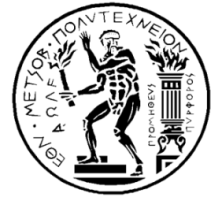 EΘΝΙΚΟ  ΜΕΤΣΟΒΙΟ  ΠΟΛΥΤΕΧΝΕΙΟΓΕΝΙΚΗ ΔΙΕΥΘΥΝΣΗ ΔΙΟΙΚΗΤΙΚΗΣ ΣΤΗΡΙΞΗΣ & ΣΠΟΥΔΩΝΔΙΕΥΘΥΝΣΗ ΜΕΡΙΜΝΑΣΤΜΗΜΑ  ΦΟΙΤΗΤΙΚΗΣ  ΜΕΡΙΜΝΑΣΗρ.Πολυτεχνείου 9, Πολυτεχνειούπολη, Ζωγράφου,157- 80, Αθήνα , Τηλ. 210 7721928ΟΝΟΜΑΕΠΙΘΕΤΟΠΑΤΡΩΝΥΜΟΣΧΟΛΗ (συντ.)ΤΙΤΛΟΣ ΕΡΓΑΣΙΑΣΠΟΣΟ€1ΑΝΑΣΤΑΣΙΑ - ΑΛΚΜΗΝΗΑΓΑΠΗΤΙΔΟΥΙΩΑΝΝΗΣΠ.ΜMethodology for the Development of Hybrid Renewable Energy Systems (HRES) with Pumped Storage and Hydrogen Production on Lemnos Island359,552ΚΩΝΣΤΑΝΤΙΝΟΣΑΓΙΑΝΝΗΣΧΡΗΣΤΟΣΗ.Μ.Μ.ΥA biosensor platform for point-of-care SARS-CoV-2 screening359,553ΒΑΣΙΛΕΙΟΣΑΛΕΒΙΖΑΚΟΣΘΕΟΔΟΣΙΟΣΕ.Μ.Φ.ΕEvaluation of process capability in gamma regression profiles359,554ΘΕΟΔΩΡΟΣΑΛΕΞΑΚΗΣΝΙΚΟΛΑΟΣΗ.Μ.Μ.ΥA Distributed Big Data Analytics Architecture for Vehicle Sensor Data359,555ΒΑΣΙΛΙΚΗΑΛΕΞΟΠΟΥΛΟΥΕΥΑΓΓΕΛΟΣΜ.Μ3D finite element modeling of selective laser melting for conduction, transition and keyhole modes359,556ΒΑΣΙΛΕΙΟΣΑΛΙΜΗΣΗΣΑΝΤΩΝΙΟΣΗ.Μ.Μ.ΥGaussian Mixture Model classifier analog integrated low-power implementation with applications in fault management detection359,557ΚΩΝΣΤΑΝΤΙΝΟΣΑΝΔΡΙΤΣΟΣΠΑΝΑΓΙΩΤΗΣΕ.Μ.Φ.ΕConformal laser printing and laser sintering of Ag nanoparticle inks: a digital approach for the additive manufacturing of micro-conductive patterns on patterned flexible substrates359,558ΔΗΜΗΤΡΑΑΝΕΒΛΑΒΗΕΛΕΥΘΕΡΙΟΣΝ.Μ.ΜAnalysis of partially cavitating hydrofoils under the free surface using BEM-based adjoint optimization359,559ΚΩΝΣΤΑΝΤΙΝΟΣΑΠΟΣΤΟΛΟΠΟΥΛΟΣΔΗΜΗΤΡΙΟΣΑ.Τ.Μ-Μ.ΓHow to Improve Quality of Crowdsourced Cadastral Surveys359,5510ΕΛΕΝΗΑΡΕΤΟΥΛΑΚΗΟΘΩΝΑΣΜ.ΜAn Innovative Layout Design and Storage Assignment Method for Manual Order Picking with Respect to Ergonomic Criteria179,7811ΓΕΩΡΓΙΟΣΑΡΜΕΝΙΑΚΟΣΚΩΝΣΤΑΝΤΙΝΟΣΗ.Μ.Μ.ΥHardware Approximate Techniques for Deep Neural Network Accelerators: A Survey359,5512ΜΑΡΙΟΣΑΥΓΕΡΗΣΑΛΕΞΑΝΔΡΟΣΗ.Μ.Μ.ΥENERDGE: Distributed Energy-Aware Resource Allocation at the Edge359,5513ΕΥΑΓΓΕΛΟΣΒΑΣΙΛΕΙΟΥΣΤΥΛΙΑΝΟΣΝ.Μ.ΜReliability analysis of SHS compression members in shipbuilding: derivation of probabilistic buckling curves359,5514ΦΩΤΙΟΣΒΕΝΕΤΣΑΝΟΣΔΗΜΗΤΡΙΟΣΧ.ΜMixing Thermodynamics and Flory-Huggins Interaction Parameter of Polyethylene Oxide/Polyethylene Oligomeric Blends from Kirkwood-Buff Theory and Molecular Simulations359,5515ΘΕΟΔΩΡΟΣΓΑΡΕΦΑΛΑΚΗΣΕΥΣΤΡΑΤΙΟΣΠ.ΜData-Driven Estimation of a Driving Safety Tolerance Zone Using Imbalanced Machine Learning359,5516ΧΡΗΣΤΟΣΓΑΡΟΥΦΗΣΑΧΙΛΛΕΑΣΗ.Μ.Μ.ΥE-Prevention: Advanced Support System for Monitoring and Relapse Prevention in Patients with Psychotic Disorders Analyzing Long-Term Multimodal Data from Wearables and Video Captures359,5517ΑΝΤΩΝΙΟΣΓΕΩΡΓΑΣΑΘΑΝΑΣΙΟΣΗ.Μ.Μ.ΥACE2-based capacitance sensor for rapid native SARS-CoV-2 detection in biological fluids and its correlation with real-time PCR179,7818ΔΗΜΗΤΡΙΟΣΓΕΩΡΓΙΑΔΗΣΓΕΩΡΓΙΟΣΝ.Μ.ΜA comparison of geometric imperfection models for collapse analysis of ship-type stiffened plated grillages359,5519ΙΟΥΛΙΑΓΕΩΡΓΙΟΠΟΥΛΟΥΠΑΝΑΓΙΩΤΗΣΧ.ΜSupercritical CO2 Extraction of High-Added Value Compounds from Chlorella vulgaris: Experimental Design, Modelling and Optimization179,7820ΝΙΚΟΛΑΟΣΓΕΩΡΓΟΥΣΗΣΕΥΑΓΓΕΛΟΣΜ.ΜInvestigation and optimization of a CO2 - based polygeneration unit for supermarkets359,5521ΔΗΜΗΤΡΙΟΣΓΙΑΝΝΑΚΟΠΟΥΛΟΣΙΩΑΝΝΗΣΧ.ΜReuse of Historic Buildings in the Medieval City of Rhodes to Comply with the Needs of Sustainable Urban Development359,5522ΒΑΣΙΛΙΚΗΓΙΑΝΝΙΚΑΑΘΑΝΑΣΙΟΣΧ.ΜComparative techno-economic and environmental analysis of minimal liquid discharge (MLD) and zero liquid discharge (ZLD) desalination systems for seawater brine treatment and valorization359,5523ΧΡΙΣΤΙΝΑΓΙΑΝΝΟΥΛΑΧΡΙΣΤΟΦΟΡΟΣΗ.Μ.Μ.ΥHigh-Performance and Balanced Parallel Graph Coloring on Multicore Platforms359,5524ΜΑΡΙΑ - ΕΛΕΝΗΓΙΔΑΡΑΚΟΥΘΩΜΑΣΕ.Μ.Φ.ΕAustralian Bushfires (2019-2020): Aerosol Optical Properties and Radiative Forcing359,5525ΑΘΑΝΑΣΙΟΣΓΚΕΣΟΥΛΗΣΚΩΝΣΤΑΝΤΙΝΟΣΗ.Μ.Μ.ΥOptimal consensus via OCPI regulation for unknown pure-feedback agents with disturbances and state delays359,5526ΚΩΝΣΤΑΝΤΙΝΟΣΓΚΥΡΤΗΣΑΛΕΞΑΝΔΡΟΣΠ.ΜMechanistic Analysis of Asphalt Pavements in Support of Pavement Preservation Decision-Making359,5527ΝΙΚΟΛΑΟΣΓΟΥΡΓΟΥΛΕΤΗΣΓΕΩΡΓΙΟΣΔ.Π.Μ.Σ. ΕΠΙΣΤΗΜΗ ΚΑΙ ΤΕΧΝΟΛΟΓΙΑ ΥΔΑΤΙΚΩΝ ΠΟΡΩΝEstimating Reservoir Storage Variations by Combining Sentinel-2 and 3 Measurements in the Yliki Reservoir, Greece359,5528ΕΜΜΑΝΟΥΗΛΔΑΣΚΑΛΑΚΗΣΔΗΜΗΤΡΙΟΣΗ.Μ.Μ.ΥApplications of Fusion Techniques in E-Commerce Environments: A Literature Review359,5529ΧΡΗΣΤΟΣΔΗΜΑΣΓΕΩΡΓΙΟΣΗ.Μ.Μ.ΥNanopower Integrated Gaussian Mixture Model Classifier for Epileptic Seizure Prediction359,5530ΙΩΑΝΝΗΣΔΗΜΟΛΙΤΣΑΣΝΙΚΟΛΑΟΣΗ.Μ.Μ.ΥMESON: A Platform for Optimized Cross-Slice Communication on Edge Computing Infrastructures359,5531ΜΑΡΙΑΔΙΑΜΑΝΤΗΦΩΤΙΟΣΗ.Μ.Μ.ΥIncentive Mechanism and Resource Allocation for Edge-Fog Networks Driven by Multi-Dimensional Contact and Game Theories359,5532ΣΠΥΡΙΔΩΝΑΣΔΙΑΜΑΝΤΟΠΟΥΛΟΣΓΕΩΡΓΙΟΣΠ.ΜModeling, fragility and risk assessment of ancient freestanding columns and colonnades359,5533ΠΑΝΑΓΙΩΤΗΣΔΟΡΛΗΣΠΑΝΤΕΛΗΣΕ.Μ.Φ.ΕScalarization of Chern-Simons-Kerr Black Hole Solutions and Wormholes359,5534ΠΑΝΤΕΛΗΣΔΡΑΤΣΑΣΑΘΑΝΑΣΙΟΣΗ.Μ.Μ.ΥFeasibility of Behind-the-Meter Battery Storage in Wind Farms Operating on Small Islands359,5535ΣΤΑΥΡΟΥΛΑΕΛΕΖΟΓΛΟΥΔΑΜΙΑΝΟΣΕ.Μ.Φ.ΕBioprinting on Organ-on-Chip: Development and Applications179,7836ΒΑΣΙΛΕΙΟΣΕΥΑΓΓΕΛΟΠΟΥΛΟΣΑΝΔΡΕΑΣΗ.Μ.Μ.ΥProbabilistic spatial load forecasting for assessing the impact of electric load growth in power distribution networks359,5537ΝΙΚΗΕΥΘΥΜΙΟΥΓΕΩΡΓΙΟΣΗ.Μ.Μ.ΥChildBot: Multi-robot perception and interaction with children359,5538ΑΝΑΣΤΑΣΙΑΖΙΑΓΚΟΒΑΑΘΑΝΑΣΙΟΣΕ.Μ.Φ.ΕDifferential Cross-section Measurements for Deuteron Elastic Scattering on 11B359,5539ΛΟΥΚΑΣΗΛΙΑΣΚΩΝΣΤΑΝΤΙΝΟΣΗ.Μ.Μ.ΥExplainable Identification of Dementia From Transcripts Using Transformer Networks359,5540ΚΩΝΣΤΑΝΤΙΝΟΣΗΛΙΑΚΗΣΓΕΩΡΓΙΟΣΗ.Μ.Μ.ΥEnabling Large Scale Simulations for Particle Accelerators359,5541ΚΩΝΣΤΑΝΤΙΝΟΣΘΕΟΔΩΡΑΚΗΣΑΝΤΩΝΙΟΣN.M.MInvestigation of a submerged fully passive energy-extracting flapping foil operating in sheared inflow359,5542ΓΕΩΡΓΙΟΣΘΕΟΔΩΡΑΚΟΠΟΥΛΟΣΒΑΣΙΛΕΙΟΣΧ.ΜEngineering commercial TiO2 powder into tailored beads for efficient water purification359,5543ΕΥΑΓΓΕΛΟΣΘΕΟΔΩΡΟΥΜΑΡΙΟΣΗ.Μ.Μ.ΥExploring the representativeness of the M5 competition data359,5544ΜΗΝΑΣΘΕΟΧΑΡΗΣΚΟΣΜΑΣΔ.Π.Μ.Σ. ΕΠΙΣΤΗΜΗ ΚΑΙ ΤΕΧΝΟΛΟΓΙΑ ΥΛΙΚΩΝAn Integrated Thermal and Hydrometallurgical Process for the Recovery of Silicon and Silver from End-of-Life Crystalline Si Photovoltaic Panels359,5545ΡΩΜΑΝΟΣΙΩΑΝΝΙΔΗΣΚΩΝΣΤΑΝΤΙΝΟΣΠ.ΜReversing visibility analysis: Towards an accelerated a priori assessment of landscape impacts of renewable energy projects359,5546ΓΕΩΡΓΙΟΣΙΩΑΝΝΟΥΣΠΥΡΙΔΩΝΗ.Μ.Μ.ΥDeep learning techniques for in-core perturbation identification and localization of time-series nuclear plant measurements359,5547ΟΡΕΣΤΗΣΙΩΑΝΝΟΥΚΩΣΤΑΚΗΣΠ.ΜA 2DOF Method to Study the Influence of Cladding Characteristics on the Response of the Supporting Structure under Blast Loading359,5548ΓΡΗΓΟΡΙΟΣΚΑΚΚΑΒΑΣΔΗΜΗΤΡΙΟΣΗ.Μ.Μ.ΥDesign, Development, and Evaluation of 5G-Enabled Vehicular Services: The 5G-HEART Perspective359,5549ΒΑΣΙΛΙΚΗΚΑΚΟΚΕΦΑΛΟΥΔΗΜΗΤΡΙΟΣΧ.ΜCurrent Trends in Green Solvents: Biocompatible Ionic Liquids359,5550ΑΓΓΕΛΟΣΚΑΛΔΕΛΛΗΣΙΩΑΝΝΗΣΜ.Μ.ΜCharacterisation of heat - treated cobalt - chromium alloy fabricated by selective laser melting359,5551ΜΩΡΙΣΚΑΛΔΕΡΩΝΙΩΣΗΦΜ.ΜLocally resonant metamaterials utilizing dynamic directional amplification: An application for seismic mitigation359,5552ΓΕΩΡΓΙΟΣΚΑΛΛΙΤΣΗΣΣΤΑΥΡΟΣΗ.Μ.Μ.ΥOn the Potential of Enhancing Delay-Tolerant Routing Protocols via Age of Information359,5553ΙΣΙΔΩΡΟΣΚΑΜΠΟΛΗΣΣΠΥΡΙΔΩΝΜ.Μ.ΜQuaternary Evolutionary Stages of Selinista Cave (SW Peloponnese, Greece) Reveal Sea-Level Changes Based on 3D Scanning, Geomorphological, Biological, and Sedimentological Indicators359,5554ΑΛΕΞΑΝΔΡΑΚΑΡΑΓΙΑΝΝΗΣΤΑΥΡΟΣΧ.ΜApplication of carbon-based quantum dots in photodynamic therapy359,5555ΔΗΜΗΤΡΙΟΣΚΑΡΑΓΙΑΝΝΗΣΑΝΤΩΝΙΟΣΗ.Μ.Μ.ΥDevelopment of a Low-Power IoMT Portable Pillbox for Medication Adherence Improvement and Remote Treatment Adjustment359,5556ΜΑΡΙΑ - ΑΝΝΑΚΑΡΑΔΕΝΔΡΟΥΔΗΜΗΤΡΙΟΣΧ.ΜSynthesis, Conformational Analysis and ctDNA Binding Studies of Flavonoid Analogues Possessing the 3,5-di-tert-butyl-4-hudroxyphenyl Moiety359,5557ΑΘΑΝΑΣΙΟΣΚΑΡΑΚΑΣΗΣΚΩΝΣΤΑΝΤΙΝΟΣΔ.Π.Μ.Σ. ΦΥΣΙΚΗ ΚΑΙ ΤΕΧΝΟΛΟΓΙ-ΚΕΣ ΕΦΑΡΜΟΓΕΣ(2+1) - Dimensional Black Holes in f (R,φ) Gravity359,5558ΚΩΝΣΤΑΝΤΙΝΑΚΑΡΑΝΤΖΑΔΙΟΝΥΣΙΟΣΜ.ΜCrashworthiness Analysis of Square Aluminium Tubes Subjected to Oblique Impact: Experimental and Numerical Study on the Initial Contact Effect359,5559ΝΙΚΟΛΑΟΣΚΑΡΑΦΕΡΗΣΔΗΜΗΤΡΙΟΣΠ.ΜSeismic fragility assessment of high-rise stacks in oil refineries359,5560ΠΑΝΑΓΙΩΤΗΣΚΑΡΑΦΩΤΗΣΑΡΙΣΤΕΙΔΗΣΗ.Μ.Μ.ΥReliability-Oriented Reconfiguration of Power Distribution Systems Considering Load and RES Production Scenarios359,5561ΝΙΚΟΛΑΟΣΚΑΡΚΑΛΟΣΕΛΕΥΘΕΡΙΟΣΜ.ΜDetermination of the Efficiency of Hot Nano-Grinding of Mono-Crystalline Fcc Metals Using Molecular Dynamics Method359,5562ΒΑΣΙΛΕΙΟΣΚΑΡΥΣΤΙΝΟΣΕΛΕΥΘΕΡΙΟΣΝ.Μ.ΜA Phenomenological Combustion Model for Diesel-Methanol Dual-Fuel Engines359,5563ΜΑΡΙΑΚΑΣΕΛΙΜΗΣΠΥΡΙΔΩΝΑ.Τ.Μ-Μ.ΓA Vision Transformer Model for Convolution-Free Multilabel Classification of Satellite Imagery in Deforestation Monitoring359,5564ΙΑΣΟΝΑΣΚΑΤΣΑΜΕΝΗΣΑΓΗΣΑ.Τ.Μ-Μ.ΓSimultaneous Precise Localization And Classification of metal rust defects for robotic-driven maintenance and prefabrication using residual attention U-Net359,5565ΑΝΝΙΤΑΚΑΤΩΠΟΔΗΓΕΩΡΓΙΟΣΧ.ΜThe effects of low power laser light at 661 nm on wound healing in a sctratch assay fibroblast model359,5566ΘΕΟΔΩΡΟΣΚΑΨΗΣΘΕΟΔΩΡΟΣΗ.Μ.Μ.ΥRobust Power Allocation in Optical Satellite MIMO Links With Pointing Jitter359,5567ΤΡΥΦΩΝΑΣΚΕΚΕΣΠΑΝΟΣΧ.ΜSynthesis of a Novel Adsorbing Agent by Coupling Chitosan, β-Cyclodextrin, and Cerium Dioxide: Evaluation of Hexavalent Chromium Removal Efficacy from Aqueous Solutions359,5568ΔΗΜΗΤΡΙΟΣΚΕΛΕΣΗΣΚΩΝΣΤΑΝΤΙΝΟΣΗ.Μ.Μ.ΥDetecting and analysing the topology of the cosmic web with spatial clustering algorihms I: methods359,5569ΜΑΡΙΑΚΕΛΕΣΗΚΩΝΣΤΑΝΤΙΝΟΣΧ.ΜManagement of end-of-life photovoltaic panels based on stabilization using Portland cement359,5570ΜΙΧΑΗΛΚΕΡΑΜΙΔΗΣΣΤΕΦΑΝΟΣΝ.Μ.ΜStructural design optimization of composite materials drive shafts179,7871ΕΥΡΙΠΙΔΗΣΚΕΧΑΓΙΑΣΠΑΝΑΓΙΩΤΗΣΜ.ΜA Business Process Reference Model for the Development of a Wine Traceability System359,5572ΑΙΚΑΤΕΡΙΝΗΚΙΚΑΚΗΝΙΚΟΛΑΟΣΑ.Τ.Μ-Μ.ΓMARIDA: A benchmark for Marine Debris detection from Sentinel-2 remote sensing data359,5573ΑΓΓΕΛΙΚΗΚΙΤΣΟΠΟΥΛΟΥΑΛΕΞΙΟΣΜ.ΜA Detailed Parametric Analysis of a Solar-Powered  Cogeneration System for Electricity and Hydrogen Production359,5574ΚΩΝΣΤΑΝΤΙΝΟΣΚΟΑΣΙΔΗΣΠΛΟΥΤΩΝΗ.Μ.Μ.ΥTowards a green recovery in the EU: Aligning further emissions reductions with short- and long term energy-sector employment gains359,5575ΓΕΩΡΓΙΟΣΚΟΛΕΖΑΣΔΗΜΗΤΡΙΟΣΗ.Μ.Μ.ΥEM Scattering by Core-Shell Gyroelectric-Isotropic and Isotropic-Gyroelectric BoRs Using the EBCM359,5576ΑΡΜΙΡΑΚΟΝΤΑΞΗΑΡΝΤΙΠ.ΜThe transformation of the insurance industry and road safety by driver safety behaviour telematics359,5577ΑΝΔΡΕΑΣΚΟΥΝΑΔΗΣΦΩΤΙΟΣΠ.ΜHydration Heat, Rheology, and Strength of Self-Compacting Sustainable Mortars Containing Alternative Filler Materials179,7878ΙΩΑΝΝΗΣΚΟΥΡΤΗΣΜΙΧΑΗΛΑ.Τ.Μ-Μ.ΓUpdating IDF curves Under Climate Change: Impact on Rainfall-Induced Runoff in Urban Basins359,5579ΑΘΑΝΑΣΙΟΣΚΟΨΙΔΑΣΝΙΚΟΛΑΟΣΑ.Τ.Μ-Μ.ΓIdentification of critical stations in a Metro System: A substitute complex network analysis359,5580ΜΑΡΙΑΚΥΡΙΑΚΙΔΗΙΩΑΝΝΗΣΧ.ΜInvestigation of Abortiporus biennis lignocellulolytic toolbox, and the role of laccases in polystyrene degradation179,7881ΓΡΗΓΟΡΗΣΚΩΝΣΤΑΝΤΑΚΟΠΟΥΛΟΣΔΗΜΗΤΡΙΟΣΜ.ΜA city logistics system for freight transportation: Integrating information technology and operational research359,5582ΕΛΕΥΘΕΡΙΑΚΩΝΣΤΑΝΤΙΝΙΔΟΥΣΤΑΥΡΟΣΑ.ΜVisual analytics of graffiti spatial patterns across 30 European city centres359,5583ΙΩΑΝΝΑΚΩΣΤΟΠΟΥΛΟΥΘΕΟΔΩΡΟΣΧ.ΜL-Proline-Based Natural Deep Eutectic Solvents as Efficient Solvents and Catalysts for the Ultrasound-Assisted Synthesis of Aurones via Knoevenagel Condensation359,5584ΜΑΡΙΑΚΩΤΣΙΟΠΟΥΛΟΥΣΤΑΥΡΟΣΜ.ΜNumerical Simulation of the Effect of a Single Gust on the Flow Past a Square Cylinder359,5585ΚΩΝΣΤΑΝΤΙΝΑ - ΘΕΟΔΩΡΑΛΑΪΝΑΜΙΧΑΗΛΧ.ΜEncapsulation of Oregano Essential Oil for Innovative Feed Applications, Using Electrohydrodynamic Processing359,5586ΑΓΓΕΛΙΚΗΛΑΠΠΑΚΩΝΣΤΑΝΤΙΝΟΣΕ.Μ.Φ.ΕA new double exponentially weighted moving average control chart for monitoring both location and dispersion359,5587ΧΡΗΣΤΟΣΛΑΧΑΝΑΣΓΕΡΑΣΙΜΟΣΠ.ΜThe influence of the vertical component of ground motion on the probabilistic treatment of the rocking response of free-standing blocks359,5588ΠΑΝΑΓΙΩΤΗΣΛΥΚΑΣΘΩΜΑΣΜ.ΜA comprehensive review of solar-driven multigeneration systems with hydrogen production359,5589ΑΛΕΞΑΝΔΡΟΣΜΑΓΚΟΥΡΗΣΑΝΔΡΕΑΣΝ.Μ.ΜA Novel BEM-FEM Scheme for the Interaction of Water Waves with Multiple Vertical Cylinders in the Presence of Currents359,5590ΗΡΩΜΑΛΕΦΑΚΗΕΜΜΑΝΟΥΗΛΝ.Μ.ΜA Novel FDTD-PML Scheme for Noise Propagation Generated by Biomimetic Flapping Thrusters in the Ocean Environment359,5591ΕΙΡΗΝΗΜΑΜΑΤΣΗΕΥΣΤΡΑΤΙΟΣΗ.Μ.Μ.ΥThe Common, Impressive Method of Drawing of Celebrated Prehistoric Frescoes excavated in Thera, Crete and Thebes359,5592ΑΘΑΝΑΣΙΟΣ - ΡΑΦΑΗΛΜΑΜΑΤΣΗΣΕΥΣΤΡΑΤΙΟΣΗ.Μ.Μ.ΥHighly Advanced for the Era Geometric Stencils Were Used for the Drawing of Celebrated Minoan Late Bronze Age Wall-Paintings: New Data359,5593ΑΝΤΩΝΙΟΣΜΑΝΤΑΚΑΣΓΕΩΡΓΙΟΣΠ.ΜA negative stiffness dynamic base absorber for seismic retrofitting of residential buildings359,5594ΒΑΣΙΛΙΚΗΜΑΡΓΑΡΗΔΗΜΗΤΡΙΟΣΝ.Μ.ΜA Vulnerability Criterion of Dynamic Instability for Ship Course-Keeping in Following Waves359,5595ΑΝΔΡΕΑΣ - ΣΤΕΦΑΝΟΣΜΑΡΓΕΤΗΣΙΩΑΝΝΗΣΜ.ΜReducing memory requirements of unsteady adjoint by synergistically using check-pointing and compression359,5596ΒΑΣΙΛΕΙΟΣΜΑΤΡΑΓΚΟΣΣΩΤΗΡΙΟΣΠ.ΜVertical Clearance Assessment of Overpassing Structures on Sag Vertical Curves359,5597ΚΩΝΣΤΑΝΤΙΝΟΣΜΑΥΡΟΕΙΔΗΣΠΑΝΑΓΙΩΤΗΣΝ.Μ.ΜHamiltonian Variational Formulation of Three-Dimensional, Rotational Free-Surface Flows, with a Moving Seabed, in the Eulerian Description359,5598ΓΕΩΡΓΙΟΣΜΗΤΣΗΣΠΑΝΤΕΛΗΣΗ.Μ.Μ.ΥPrice and risk awareness for data offloading decision-making in edge computing systems359,5599ΓΕΩΡΓΙΟΣΜΙΚΑΕΛΙΑΝΑΡΤΟΥΡΧ.ΜMolecular simulations of fluoxetine in hydrated lipid bilayers, as well as in aqueous solutions containing β-cyclodextrin359,55100ΜΟΧΑΜΑΝΤΙΜΙΛΑΝΤΜΑΣΟΥΝΤΧ.ΜTransxylosylation of stevioside by a novel GH39 β-xylosidase, and simultaneous valorization of agroindustrial byproducts359,55101ΕΥΑΝΘΙΑΜΙΧΕΛΑΡΑΚΗΙΩΑΝΝΗΣΠ.ΜOne year of COVID-19: Impacts on safe driving behavior and policy recommendations359,55102ΒΑΣΙΛΕΙΟΣΜΟΥΖΑΚΗΣΝΙΚΟΛΑΟΣΗ.Μ.Μ.ΥA Hand Gesture Recognition Circuit Utilizing an Analog Voting Classifier359,55103ΓΕΩΡΓΙΟΣΜΠΑΝΗΣΚΩΝΣΤΑΝΤΙΝΟΣΗ.Μ.Μ.ΥDesign and Testing of a Disposable Flow Cuvette for Continuous Electroporation of a Bioreactor' s Initial Algae Cultivation359,55104ΑΛΕΞΑΝΔΡΟΣΜΠΑΡΤΖΩΚΑΣ - ΤΣΙΟΜΠΡΑΣΜΙΧΑΗΛΑ.Τ.Μ-Μ.ΓQuantifying and visualizing the 15-Minute walkable city concept across Europe: a multicriteria approach359,55105ΙΩΑΝΝΗΣΜΠΑΡΤΣΙΩΚΑΣΑΘΑΝΑΣΙΟΣΗ.Μ.Μ.ΥML-Based Radio Resource Management in 5G and Beyond Networks: A Survey359,55106ΓΕΩΡΓΙΟΣΜΠΕΛΕΣΙΩΤΗΣΒΑΣΙΛΕΙΟΣΧ.ΜPlasmonic silver (Ag)-based photocatalysts for H2 production and CO2 conversion: Review, analysis and perspectives359,55107ΜΑΡΙΑ - ΜΑΡΓΑΡΙΤΑΜΠΕΡΤΣΙΟΥΠΑΝΑΓΙΩΤΗΣΠ.ΜManagement of energy and water resources by minimizing the rejected renewable energy359,55108ΘΕΟΔΩΡΟΣΜΠΕΤΣΑΣΒΑΣΙΛΕΙΟΣΑ.Τ.Μ-Μ.ΓPoint-Cloud Segmentation for 3D Edge Detection and Vectorization359,55109ΗΛΙΑΣΜΠΙΛΑΛΗΣΠΕΡΙΚΛΗΣN.M.MStructural design optimization of composite materials drive shafts179,78110ΔΗΜΗΤΡΙΟΣΜΠΙΛΙΩΝΗΣΒΑΣΙΛΕΙΟΣΠ.ΜRisk assessment of rehabilitation strategies for steel lattice telecommunication towers of Greece under extreme wind hazard359,55111ΚΩΝΣΤΑΝΤΙΝΑΜΩΡΑΪΤΗΓΕΩΡΓΙΟΣΠ.ΜModern Use of Traditional Rainwater Harvesting Practices: An Assessment of Cisterns' Water Supply Potential in West Mani, Greece359,55112ΚΩΝΣΤΑΝΤΙΝΟΣΝΕΦΡΟΣΧΡΗΣΤΟΣΜ.Μ.ΜLandslide Susceptibility Mapping under the Climate Change Impact in the Chania Regional Unit, West Crete, Greece359,55113ΙΑΣΟΝΑΣΝΙΚΑΣ - ΝΑΣΙΟΥΛΗΣΛΕΩΝΙΔΑΣΔ.Π.Μ.Σ. ΕΠΙΣΤΗΜΗ ΚΑΙ ΤΕΧΝΟΛΟΓΙΑ ΥΔΑΤΙΚΩΝ ΠΟΡΩΝInvestigation of energy, water, and electromobility through the development of a hybrid renewable energy system on the island of Kos359,55114ΓΕΩΡΓΙΟΣΝΙΚΟΛΑΪΔΗΣΣΤΑΜΑΤΙΟΣΝ.Μ.ΜExamining the performance of retrofit measures in real ship operation using data-driven models359,55115ΔΗΜΗΤΡΙΟΣΝΙΚΟΛΑΟΥΘΕΟΔΩΡΟΣΠ.ΜInvestigation of traffic and safety behavior of pedestrians while talking on mobile phone359,55116ΔΙΟΝΥΣΙΟΣΝΙΚΟΛΟΠΟΥΛΟΣΒΑΣΙΛΕΙΟΣΠ.ΜStress-testing water distribution networks for cyber-physical attacks on water quality359,55117ΕΡΑΤΩΟΙΚΟΝΟΜΟΠΟΥΛΟΥΧΡΗΣΤΟΣΠ.ΜThe Historical Bridge of Konitsa-Epirus, Greece: Documentation of the Structural System359,55118ΜΑΡΙΑΟΙΚΟΝΟΜΟΥΓΕΩΡΓΙΟΣΠ.ΜAutonomous Vehicles in Urban Networks: A Simulation-Based Assessment359,55119ΝΙΚΟΛΑΟΣ - ΠΕΤΡΟΣΠΑΛΛΑΣΓΕΩΡΓΙΟΣΜ.ΜCalculation of the Pressure Field for Turbulent Flow around a Surface - Mounted Cube Using the SIMPLE Algorithm and PIV Data359,55120ΜΑΡΓΑΡΙΤΑΠΑΝΑΓΙΩΤΟΠΟΥΛΟΥΚΩΝΣΤΑΝΤΙΝΟΣΧ.ΜFormation and characterization of zein electrosprayed nanoparticles containing bioactive compounds359,55121ΑΡΓΥΡΗΣΠΑΝΑΓΟΠΟΥΛΟΣΙΩΑΝΝΗΣΧ.ΜTechno-economic assessment of zero liquid discharge (ZLD) systems for sustainable treatment, minimization and valorization of seawater brine359,55122ΟΛΓΑ - ΑΝΔΡΙΑΝΑΠΑΝΙΤΣΑΑΘΑΝΑΣΙΟΣΧ.ΜThermal and microwave synthesis of silica fume-based solid activator for the one-part geopolymerization of fly ash359,55123ΒΑΣΙΛΕΙΟΣΠΑΠΑΒΑΣΙΛΕΙΟΥΔΗΜΗΤΡΙΟΣΠ.ΜDynamic Response Identification of a Triple-Single Bailey Bridge Based on Vehicle Traffic-Induced Vibration Analysis359,55124ΑΝΑΣΤΑΣΙΟΣΠΑΠΑΓΙΑΝΝΗΣΔΗΜΗΤΡΙΟΣΗ.Μ.Μ.ΥPruning Stochastic Game Trees Using Neural Networks for Reduced Action Space Approximation359,55125ΣΟΦΙΑΠΑΠΑΔΟΠΟΥΛΟΥΜΥΡΟΦΟΡΟΣΜ.Μ.ΜThe influence of second phase particles on texture during rolling of Al 3104359,55126ΛΑΖΑΡΟΣ - ΕΜΜΑΝΟΥΗΛΠΑΠΑΖΟΓΛΟΥΙΩΑΝΝΗΣΜ.ΜAn Optimalization Study on the Surface Texture and Machining Parameters of 60CrMoV18-5 Steel by EDM359,55127ΧΡΙΣΤΙΝΑ - ΑΝΝΑΠΑΠΑΝΙΚΟΛΑΟΥΧΡΗΣΤΟΣΕ.Μ.Φ.ΕVertical Profiling of Fresh Biomass Burning Aerosol Optical Properties over the Greek Urban City of Ioannina, during the PANACEA Winter Campaign359,55128ΕΥΑΓΓΕΛΙΑΠΑΠΑΤΖΑΝΗΑΝΤΩΝΙΟΣΑ.ΜMultiple geographies of precarity: Accommodation policies for asylum seekers in metropolitan Athens, Greece179,78129ΓΕΩΡΓΙΟΣΠΑΡΑΣΚΕΥΟΠΟΥΛΟΣΠΕΤΡΟΣΗ.Μ.Μ.ΥMultimodal Classifications of Safety Report Observations359,55130ΙΩΑΝΝΗΣΠΑΡΑΣΚΕΥΟΠΟΥΛΟΣΓΕΩΡΓΙΟΣΑ.Τ.Μ-Μ.ΓExploring the active and network centralities in Metropolitan Athens: The organic vs. the planned form359,55131ΓΕΩΡΓΙΟΣΠΑΥΛΙΔΗΣΑΘΑΝΑΣΙΟΣΑ.Τ.Μ-Μ.ΓModeling the Ability of a Maize-Olive Agroforestry System in Nitrogen and Herbicide Pollution Reduction Using RZWQM2 and Comparison with Field Measurements359,55132ΝΙΚΟΛΑΟΣΠΕΠΠΕΣΓΕΩΡΓΙΟΣΗ.Μ.Μ.ΥA Machine Learning-Based Method for Content Verification in the E-Commerce Domain359,55133ΜΑΡΘΑΠΕΡΔΙΚΑΚΗΓΕΩΡΓΙΟΣΜ.Μ.ΜParticipatory groundwater modeling for managed aquifer recharge as a tool for water resources management of a coastal aquifer in Greece359,55134ΒΙΡΓΙΝΙΑΠΕΤΡΑΚΗΝΙΚΟΛΑΟΣΠ.ΜPublic acceptability of environmentally linked congestion and parking charging policies in Greek urban centers359,55135ΙΩΑΝΝΑΠΙΤΤΕΡΟΥΔΗΜΗΤΡΙΟΣΧ.ΜGreen Extraction of Greek Propolis Using Natural Deep Eutectic Solvents (NADES) and Incorporation of the NADES-Extracts in Cosmetic Formulation359,55136ΓΕΩΡΓΙΟΣΠΛΑΚΑΣ - ΚΟΥΜΑΔΩΡΑΚΗΣΔΗΜΗΤΡΙΟΣΜ.ΜAn Innovative Layout Design and Storage Assignment Method for Manual Order Picking with Respect to Ergonomic Criteria179,78137ΝΙΚΟΛΑΟΣΠΛΑΝΑΚΗΣΠΕΤΡΟΣΝ.Μ.ΜShip energy management system development and experimental evaluation utilizing marine loading cycles based on machine learning techniques359,55138ΜΑΡΙΑΠΟΜΟΝΗΣΠΥΡΙΔΩΝΠ.ΜSkid Resistance Performance of Asphalt Mixtures Containing Recycled Pavement Materials under Simulated Weather Conditions359,55139ΝΙΚΟΛΑΟΣΠΡΙΝΟΣΠΑΝΑΓΙΩΤΗΣΧ.ΜSolubilities of caffeic acid and tyrosol in two protic ionic liquids and one deep eutectic solvent359,55140ΓΕΩΡΓΙΟΣΠΡΙΟΝΙΣΤΗΣΔΗΜΗΤΡΙΟΣΗ.Μ.Μ.ΥAn optimization framework for voltage stability support from active distribution networks359,55141ΚΩΝΣΤΑΝΤΙΝΟΣΡΕΒΕΛΑΣΙΩΑΝΝΗΣΧ.ΜSolvation Free Energy of Dilute Grafted (Nano) Particles in Polymer Melts via the Self-Consistent Field Theory359,55142ΚΩΝΣΤΑΝΤΙΝΑΡΕΜΟΥΝΔΟΥΓΕΩΡΓΙΟΣΗ.Μ.Μ.ΥA Quality Control Methodology for Heterogeneous Vehicular Data Streams359,55143ΝΑΤΑΛΙΑΡΕΤΣΑΙΩΑΝΝΗΣΠ.ΜHydration Heat, Rheology, and Strength of Self-Compacting Sustainable Mortars Containing Alternative Filler Materials179,78144ΕΥΓΕΝΙΟΣΡΕΤΣΙΝΗΣΔΗΜΗΤΡΙΟΣΠ.ΜSupercritical Flow over a Submerged Vertical Negative Step359,55145ΑΝΑΡΓΥΡΟΣΡΟΥΜΕΛΙΩΤΗΣΙΩΑΝΝΗΣΗ.Μ.Μ.ΥMinimization of nth Order Rate Matching in Satellite Networks with One to Many Pairings359,55146ΓΕΩΡΓΙΑ - ΚΩΝΣΤΑΝΤΙΝΑΣΑΚΚΗΠΑΝΑΓΙΩΤΗΣΠ.ΜStochastic simulation-optimization framework for the design and assessment of renewable energy systems under uncertainty359,55147ΕΛΙΣΣΑΙΟΣΣΑΡΜΑΣΒΑΣΙΛΕΙΟΣΔ.Π.Μ.Σ. ΤΕΧΝΟ-ΟΙΚΟΝΟΜΙΚΑ ΣΥΣΤΗΜΑΤΑA meta-learning classification model for supporting decisions on energy efficiency investments359,55148ΜΑΡΙΟΣΣΕΚΑΔΑΚΗΣΕΜΜΑΝΟΥΗΛΠ.ΜRisk factors linked with elderly, truck and office worker drivers: a literature review in light of automated driving359,55149ΙΩΑΝΝΑΣΕΜΕΝΟΓΛΟΥΑΠΟΣΤΟΛΟΣΧ.ΜActive and Intelligent Packaging for Enhancing Modified Atmospheres and Monitoring Quality and Shelf Life of Packed Gilthead Seabream Fillets at Isothermal and Variable Temperature Conditions359,55150ΓΕΩΡΓΙΟΣΣΙΩΚΑΣΑΠΟΣΤΟΛΟΣΧ.ΜQuestionnaire dataset: The Greek Smart Cities-Municipalities dataset359,55151ΑΛΕΞΑΝΔΡΟΣΣΚΟΥΦΙΑΣΜΙΧΑΗΛΔ.Π.Μ.Σ. ΕΠΙΣΤΗΜΗ ΚΑΙ ΤΕΧΝΟΛΟΓΙΑ ΥΛΙΚΩΝACE2-based capacitance sensor for rapid native SARS-CoV-2 detection in biological fluids and its correlation with real-time PCR179,78152ΣΟΦΙΑΣΚΡΟΥΦΟΥΤΑΧΑΡΑΛΑΜΠΟΣΠ.ΜAn Economic Evaluation Towards Sustainability: The Case of a Hybrid Renewable Energy System in Greece359,55153ΘΕΟΔΩΡΑΣΟΡΚΟΥΔΗΜΗΤΡΙΟΣΠ.ΜAn Approach to Model the Willingness to Use of E-Scooter Sharing Services in Different Urban Road Environments359,55154ΔΗΜΗΤΡΙΟΣΣΠΑΘΑΡΑΚΗΣΜΙΧΑΗΛΗ.Μ.Μ.ΥResource-aware estimation and control for edge robotics: A set-based approach359,55155ΑΙΚΑΤΕΡΙΝΗΣΠΗΛΙΟΠΟΥΛΟΥΛΟΥΚΑΣΜ.Μ.ΜReconstruction of the Upper Cretaceous "Mafic-Pelitic" Ermioni VMS deposit, Greece359,55156ΕΚΤΟΡΑΣ - ΑΝΔΡΕΑΣΣΤΑΥΡΑΚΑΚΗΣΝΙΚΟΛΑΟΣΜ.Μ.ΜReaching out to early-career astrobiologists: AbGradE's actions and perspectives359,55157ΕΙΡΗΝΗΣΤΑΥΡΟΠΟΥΛΟΥΓΕΩΡΓΙΟΣΑ.Τ.Μ-Μ.ΓBattery-Assisted Trolleybus Network Design: Model and Application359,55158ΚΩΝΣΤΑΝΤΙΝΟΣΣΤΕΡΙΩΤΗΣΝΙΚΟΛΑΟΣΗ.Μ.Μ.ΥCo-optimization of Distributed Renewable Energy and Storage Investment Decisions in a TSO-DSO Coordination Framework359,55159ΜΑΡΙΝΑΣΤΡΑΜΑΡΚΟΥΘΕΟΔΩΡΟΣΧ.ΜOptimization of encapsulation of stevia glycosides through electrospraying and spray drying359,55160ΕΛΕΝΗΣΥΝΤΥΧΑΚΗΜΙΧΑΗΛΧ.ΜSynthesis of Surrogate Blends Corresponding to Petroleum Middle Distillates, Oxidative and Extractive Desulfurization Using Imidazole Ionic Liquids359,55161ΕΥΑΓΓΕΛΙΑΤΑΪΜΠΙΡΗΙΩΑΝΝΗΣΕ.Μ.Φ.ΕDifferential Cross-section Measurements for 3He Elastic Scattering on 16O and 27Al359,55162ΓΕΩΡΓΙΟΣΤΑΞΕΙΔΗΣΑΡΙΣΤΕΙΔΗΣΧ.ΜInvestigation of Abortiporus biennis lignocellulolytic toolbox, and the role of laccases in polystyrene degradation179,78163ΝΙΚΟΛΑΟΣΤΕΜΕΝΟΣΑΛΕΞΑΝΔΡΟΣΗ.Μ.Μ.ΥA Markov Chain Framework for Modeling the Statistical Properties of Stochastic Computing Finite-State Machines359,55164ΔΙΟΝΥΣΙΟΣΤΖΑΜΑΚΟΣΝΙΚΟΛΑΟΣΑ.Τ.Μ-Μ.ΓElectric bus charging station location optimization considering queues359,55165ΑΧΙΛΛΕΑΣΤΖΕΝΕΤΟΠΟΥΛΟΣΑΝΔΡΕΑΣΗ.Μ.Μ.ΥHLF-Kubed: Blockchain-Based Resource Monitoring for Edge Clusters359,55166ΣΟΥΛΤΑΝΑΤΖΗΜΑΔΗΜΗΤΡΙΟΣΧ.ΜSupercritical CO2 Extraction of High-Added Value Compounds from Chlorella vulgaris: Experimental Design, Modelling and Optimization179,78167ΙΩΑΝΝΗΣΤΖΩΡΤΖΗΣΝΙΚΟΛΑΟΣΑ.Τ.Μ-Μ.ΓTensor-Based Learning for Detecting Abnormalities on Digital Mammograms359,55168ΣΤΑΥΡΟΣΤΟΜΑΖΙΝΑΚΗΣΝΙΚΟΛΑΟΣΜ.Μ.ΜThe Importance and Challenges of Sustainable Development for the Raw Materials Sector: The Views of Key Stakeholders In Three ESEE Countries359,55169ΙΩΑΝΝΑΤΡΕΜΗΑΝΤΩΝΙΟΣΕ.Μ.Φ.ΕBiological Response of Human Cancer Cells to Ionizing Rediation in Combination with Gold Nanoparticles359,55170ΜΑΡΙΑΤΣΑΚΟΥΜΑΚΗΓΕΩΡΓΙΟΣΠ.ΜPhysical and Mechanical Properties of Reclaimed Asphalt Pavement (RAP) Incorporated into Unbound Pavement Layers359,55171ΣΤΕΦΑΝΟΣΤΣΙΓΔΙΝΟΣΑΝΔΡΕΑΣΑ.Τ.Μ-Μ.ΓThe future urban road: A systematic literature review-enhanced Q-method study with experts359,55172ΧΑΡΑΛΑΜΠΟΣΤΣΙΟΥΣΤΑΣΑΝΔΡΕΑΣΔ.Π.Μ.Σ. ΜΙΚΡΟΣΥΣΤΗ-ΜΑΤΑ ΚΑΙ ΝΑΝΟΔΙΑΤΑ-ΞΕΙΣSimulation of Low Power Self-Selective Memristive Neural Networks for in situ Digital and Analogue Artificial Neural Network Applications359,55173ΝΙΚΟΛΑΟΣΦΙΛΙΝΗΣΚΩΝΣΤΑΝΤΙΝΟΣΗ.Μ.Μ.ΥReinforcement learning-assisted autoscaling mechanisms for serverless computing platforms359,55174ΑΙΚΑΤΕΡΙΝΗΦΟΡΟΥΛΗΑΝΤΩΝΙΟΣΗ.Μ.Μ.ΥAUGMECON-Py: A Python framework for multi-objective linear optimisation under uncertainty359,55175ΑΝΑΣΤΑΣΙΑΦΡΙΛΙΓΓΟΥΕΥΑΓΓΕΛΟΣΗ.Μ.Μ.ΥNavigating through an energy crisis: Challenges and progress towards electricity decarbonisation, reliability, and affordability in Italy359,55176ΡΩΜΑΝΟΣΦΩΣΚΙΝΗΣΓΑΪΤΑΝΟΣΕ.Μ.Φ.ΕTowards reliable retrievals of cloud droplet number for non-precipitating planetary boundary layer clouds and their susceptibility to aerosol359,55177ΒΑΣΙΛΙΚΗΧΑΛΑΣΤΑΝΗΙΩΑΝΝΗΣΠ.ΜA global assessment of policy tools to support climate adaptation359,55178ΜΑΡΙΑ - ΑΝΝΑΧΛΙΑΡΑΣΤΑΜΑΤΙΟΣΕ.Μ.Φ.ΕBioprinting on Organ-on-Chip: Development and Applications179,78179ΤΙΜΟΚΛΕΙΑΨΑΛΛΙΔΑΚΗΔΗΜΗΤΡΙΟΣΑ.ΜMultiple geographies of precarity: Accommodation policies for asylum seekers in metropolitan Athens, Greece179,78ΟΝΟΜΑΕΠΙΘΕΤΟΠΑΤΡΩΝΥΜΟΣΧΟΛΗ (συντ.)ΤΙΤΛΟΣ ΕΡΓΑΣΙΑΣΠΟΣΟ€1ALAAHUSSEINAHMED ZAKYΗ.Μ.Μ.ΥPhotovoltaic Models Parameters Estimation Based on Elephant Herding Optimization Algorithm305,892ΝΙΚΟΛΑΟΣΑΝΤΩΝΙΑΔΗΣΗΛΙΑΣΔ.Π.Μ.Σ. ΣΧΕΔΙΑΣΜΟΣ ΚΑΙ ΚΑΤΑΣΚΕΥΗ ΥΠΟΓΕΙΩΝ ΕΡΓΩΝParametric simulations on the stability conditions of the masonry wall of Chandakas, Heraklion City, Crete, Greece305,893ΕΜΜΑΝΟΥΗΛΒΑΣΙΛΑΚΗΣΓΕΩΡΓΙΟΣΗ.Μ.Μ.ΥApproximating Subset Sum Ratio via Subset Sum Computations305,894ΒΑΣΙΛΕΙΟΣΒΛΑΧΟΥΙΩΣΗΦΗ.Μ.Μ.ΥEnergy Savings in Elevators by Using a Particular Permanent Magnet Motor Drive305,895ΑΓΓΕΛΙΚΗΓΕΡΟΝΤΑΤΗΒΑΓΓΕΛΗΣΠ.ΜA comparison of three scalar intensity measures for non-structural component assessment of nuclear powerplants305,896ΗΡΑΓΙΑΝΝΗΙΛΙΡΠ.ΜModeling of Museum Artifacts under Seismic Loading as Two-Block Rocking Systems305,897ΓΕΩΡΓΙΟΣΓΙΑΝΝΟΠΟΥΛΟΣΝΙΚΟΛΑΟΣΝ.Μ.ΜFinite element-based structural optimization of assemblies found in ship hulls305,898ΜΙΧΑΗΛ ΑΓΓΕΛΟΣΓΚΑΛΤΕΜΗΣΧΡΙΣΤΟΔΟΥΛΟΣΗ.Μ.Μ.ΥA Hardware-Friendly Low-Power Area-Efficient GMM-Based Analog Classifier For Skin Detection152,949ΓΕΩΡΓΙΑ   ΕΛΕΥΘΕΡΑΚΗΠΑΝΑΓΙΩΤΗΣΑ.ΜThe importance of highlighting the multiplicity and diversity of the Historic Urban Landscape. The case of the Fokionos Negri interwar linear open space in Athens305,8910ΝΙΚΟΛΑΟΣΘΕΟΔΩΡΑΚΑΤΟΣΠΑΝΑΓΗΣΗ.Μ.Μ.ΥImplementation of Optimization-based Algorithms for Maximum Power System Observability using Synchronized Measurements305,8911ΔΗΜΗΤΡΑΙΩΑΝΝΙΔΟΥΕΜΜΑΝΟΥΗΛΜ.Μ.ΜMicrostructural and Mechanical Properties Evaluation of Gas Tungsten Arc Welded Ti-6AL-4V to Inconel® X-750305,8912ΔΗΜΗΤΡΙΟΣ - ΓΕΩΡΓΙΟΣΚΑΓΚΕΛΗΣΝΙΚΟΛΑΟΣΔ.Π.Μ.Σ. ΕΠΙΣΤΗΜΗ ΚΑΙ ΤΕΧΝΟΛΟΓΙΑ ΥΔΑΤΙΚΩΝ ΠΟΡΩΝRemote Sensing Synergies for Port Infrastructure Monitoring and Condition Assessment305,8913ΕΛΕΥΘΕΡΙΟΣΚΑΠΕΛΩΝΗΣΠΑΝΑΓΙΩΤΗΣΗ.Μ.Μ.ΥA Multi-Task BERT Model for Schema-Guided Dialogue State Tracking305,8914ΧΡΙΣΤΙΝΑΚΑΡΑΚΙΖΗ ΣΤΑΥΡΟΣΑ.Τ.Μ-Μ.ΓFiltering Lpis Data for Building Trustworthy Training Datasets for Crop Type Mapping: A Case Study in Greece 305,8915ΕΥΔΟΞΙΑΚΑΡΑΦΕΡΗΔΗΜΗΤΡΙΟΣΠ.ΜA preliminary urban seismic risk Model for the City of Rhodes Greece305,8916ΙΩΑΝΝΗΣΚΑΣΣΑΝΟΣΔΗΜΗΤΡΙΟΣΜ.ΜNumerical design methodology for reversible Deriaz turbine with high energy performance and reduced fish impacts305,8917ΑΛΕΞΑΝΔΡΟΣ - ΒΑΣΙΛΕΙΟΣΚΑΤΣΙΜΙΧΑΣΙΩΑΝΝΗΣΧ.ΜEffect of High Pressure Homogenization on recovery Kinetics of proteins from Chlorella pyrenoidosa305,8918ΑΝΑΣΤΑΣΙΟΣΚΑΤΣΟΥΔΑΣΣΤΕΦΑΝΟΣΝ.Μ.ΜStatistical Pattern Recognition for Optimal Sensor Placement in Damage Detection Applications152,9419ΧΡΗΣΤΟΣΚΝΙΣΟΒΙΤΗΣΣΩΤΗΡΙΟΣΕ.Μ.Φ.ΕThe static anti-plane analogue in flexoelectric materials: Fiber pull-out305,8920ΑΝΔΡΙΑΝΝΑΚΟΝΤΟΥΔΑΚΗΑΡΓΥΡΙΟΣΑ.Τ.Μ-Μ.ΓHBIM Library Development for a Doric Temple Column305,8921ΙΩΑΝΝΑΚΟΡΟΜΗΛΑΑΠΟΣΤΟΛΟΣΝ.Μ.ΜSteps towards a systematic analysis and prevention of fires onboard containerships305,8922ΠΑΝΑΓΙΩΤΗΣΚΟΡΩΝΑΙΟΣΘΕΟΛΟΓΟΣΜ.ΜDevelopment of a free-form tooth flank optimization method to impove pitting resistance of spur gears305,8923ΓΕΩΡΓΙΟΣΚΟΨΙΑΥΤΗΣΙΩΑΝΝΗΣΑ.Τ.Μ-Μ.ΓInterpretation of net promoter score attributes using explainable Al305,8924ΒΑΣΙΛΙΚΗΚΡΕΗΓΡΗΓΟΡΙΟΣΑ.Τ.Μ-Μ.ΓS-Wave detection using continuously operated GNSS stations: A case study of two Mw 7.1 earthquake events305,8925ΣΤΑΥΡΟΥΛΑΚΥΡΙΑΚΑΚΙ - ΓΡΑΜΜΑΤΙΚΑΚΗΕΜΜΑΝΟΥΗΛΑ.Τ.Μ-Μ.ΓGeometric Primitive Extraction from Semantically Enriched Point Clouds305,8926ΑΛΕΞΑΝΔΡΟΣΚΩΝΣΤΑΝΤΙΝΙΔΗΣΚΩΝΣΤΑΝΤΙΝΟΣΜ.ΜThe NTUA Space Robot Emulator for Validation of Closed-Loop On-Orbit Servicing Tasks305,8927ΒΑΣΙΛΕΙΟΣΛΕΩΝΚΩΝΣΤΑΝΤΙΝΟΣΗ.Μ.Μ.ΥTowards Employing FPGA and ASIP Acceleration to Enable Onboard AI/ML in Space Applications305,8928ΑΘΑΝΑΣΙΟΣΛΗΜΝΑΙΟΣΓΕΡΑΣΙΜΟΣΧ.ΜInnovative production of prebiotics from acid whey with a hyperthermophilic β-glucosidase from Thermotoga neapolitana305,8929ΘΕΟΔΩΡΑΛΙΑΓΓΟΥΣΠΥΡΙΔΩΝΔ.Π.Μ.Σ. ΝΑΥΤΙΚΗ ΚΑΙ ΘΑΛΑΣΣΙΑ ΤΕΧΝΟΛΟΓΙΑStatistical Pattern Recognition for Optimal Sensor Placement in Damage Detection Applications152,9430ΒΑΣΙΛΕΙΟΣΛΟΥΚΑΔΑΚΗΣΕΜΜΑΝΟΥΗΛΜ.Μ.ΜPrediction of crystallographic texture in aluminium alloys using crystal plasticity methods305,8931ΓΕΩΡΓΙΟΣΛΥΜΠΕΡΑΚΗΣΝΙΚΟΛΑΟΣΗ.Μ.Μ.ΥA Hardware-Friendly Low-Power Area-Efficient GMM-Based Analog Classifier For Skin Detection152,9432ΒΑΣΙΛΕΙΟΣΜΑΝΟΥΡΑΣΝΙΚΟΛΑΟΣΗ.Μ.Μ.ΥA Wideband High-Gain Power Amplifier Operating in the D Band305,8933ΟΡΦΕΑΣΜΕΝΗΣ - ΜΑΣΤΡΟΜΙΧΑΛΑΚΗΣΣΤΕΦΑΝΟΣΗ.Μ.Μ.ΥTowards explainable evaluation of language models on the semantic similarity of visual concepts305,8934ΝΙΚΟΛΑΟΣΜΕΞΗΣΣΠΥΡΙΔΩΝΑ.Τ.Μ-Μ.ΓImpact of Covid-19 on Urban Traffic Patterns305,8935ΙΑΣΟΝΑΣΜΗΛΙΩΝΗΣΚΩΝΣΤΑΝΤΙΝΟΣΗ.Μ.Μ.ΥDifferentially Private Regression with Unbounded Covariates305,8936ΠΟΥΡΑΝΔΟΧΤΜΠΕΧΡΟΥΖΜΠΕΧΝΑΜΗ.Μ.Μ.ΥDesignated Verifier Linkable Ring Signatures305,8937ΑΡΓΥΡΙΟΣΝΤΑΝΟΣΝΙΚΟΛΑΟΣΗ.Μ.Μ.ΥSatellite Assisted QKD Key Encapsulation305,8938ΑΝΑΣΤΑΣΙΟΣΞΥΝΟΣΔΗΜΗΤΡΙΟΣΗ.Μ.Μ.ΥA Real-Time Edge Accelerator for Coherent Doppler Wind Lidars305,8939ΜΙΧΑΗΛΠΑΛΑΙΟΣΕΜΜΑΝΟΥΗΛΜ.Μ.ΜReduced-Order Phase-Field Modeling of Static Recrystallization305,8940ΘΕΟΦΙΛΟΣΠΑΠΑΔΟΠΟΥΛΟΣΧΡΗΣΤΟΣΗ.Μ.Μ.ΥInductance Estimation for Square-Shaped Multilayer Planar Windings305,8941ΑΘΑΝΑΣΙΟΣ - ΦΟΙΒΟΣΠΑΠΑΘΑΝΑΣΙΟΥΒΑΣΙΛΕΙΟΣΠ.ΜEvaluation of an HRES using pumped-storage or hydrogen storage for water and energy demands in Skyros island305,8942ΑΙΚΑΤΕΡΙΝΗΠΑΠΑΠΟΣΤΟΛΟΥΔΗΜΗΤΡΙΟΣΗ.Μ.Μ.ΥA Multicriteria Tool to Support Decision-Making in the Early Stages of Energy Efficiency Investments305,8943ΓΕΩΡΓΙΟΣΠΑΠΠΑΣΧΡΗΣΤΟΣΗ.Μ.Μ.ΥEnd-to-End Synthetic LiDAR Point Cloud Data Generation and Deep Learning Validation305,8944ΦΟΙΒΟΣΠΑΡΑΠΕΡΑΣ - ΠΑΠΑΝΤΩΝΙΟΥΔΗΜΗΤΡΙΟΣΗ.Μ.Μ.ΥNeural Emotion Director: Speech-preserving sematic control of facial expressions in "in-the-wild" videos305,8945ΜΑΡΙΑ - ΣΟΦΙΑΠΕΧΛΙΒΑΝΙΔΟΥΧΡΗΣΤΟΣΗ.Μ.Μ.ΥWinding Structure Impact On High Speed Permanent Magnet Motor Efficiency305,8946ΑΡΓΥΡΩΠΛΕΥΡΗΓΕΩΡΓΙΟΣΠ.ΜIron addition for enhancing AnMBR removal efficiency and biofouling control305,8947ΙΩΑΝΝΗΣΠΡΕΝΤΖΑΣΑΘΑΝΑΣΙΟΣΠ.ΜIsogeometric Representations for Digital Twins Subjected to Dynamic Excitations With Geomiso DNL Software305,8948ΙΩΑΝΝΗΣΡΑΛΛΗΣΚΩΝΣΤΑΝΤΙΝΟΣΑ.Τ.Μ-Μ.ΓAutomatic Inspection of Cultural Monuments Using Deep and Tensor-Based Learning on Hyperspectral Imagery305,8949ΠΑΝΑΓΙΩΤΗΣΡΑΠΤΗΣΔΗΜΗΤΡΙΟΣΜ.Μ.ΜFinite element analysis of the temperature distribution of friction stir welded dissimilar aluminum alloys Al 5083-H111 and Al 6082-T4305,8950ΑΝΤΙΓΟΝΗ - ΜΑΡΙΝΑΡΟΥΜΑΝΑΑΝΑΣΤΑΣΙΟΣΑ.Τ.Μ-Μ.ΓDeveloping an educational cultural heritage 3D puzzle in a virtual reality environment 305,8951ΝΙΚΟΛΑΟΣΣΙΛΙΩΝΗΣΕΥΣΤΡΑΤΙΟΣΝ.Μ.ΜOn the Detection of Thickness Loss in Ship Hull Structures Through Strain Sensing305,8952ΜΑΡΙΑΣΠΑΝΕΑΣΤΕΦΑΝΟΣΔ.Π.Μ.Σ. ΔΟΜΟΣΤΑΤΙ-ΚΟΣ ΣΧΕΔΙΑΣΜΟΣ ΚΑΙ ΑΝΑΛΥΣΗ ΤΩΝ ΚΑΤΑΣΚΕΥΩΝFinite Element Analysis of Deep Excavation: Comparison Between 2D and 3D Modelling305,8953ΜΑΡΙΑ – ΙΩΑΝΝΑΣΠΥΡΑΚΟΥΔΗΜΗΤΡΙΟΣΗ.Μ.Μ.ΥDesignated Verifier Linkable Ring Signatures with Unconditional Anonymity305,8954ΠΑΝΑΓΙΩΤΑΣΥΡΙΜΗΓΕΩΡΓΙΟΣΕ.Μ.Φ.ΕEnhancing Stiffness and/or Damping in Structural Systems with Cellular Shear Walls305,8955ΓΕΩΡΓΙΟΣΣΥΡΙΟΠΟΥΛΟΣΠΑΝΑΓΙΩΤΗΣΗ.Μ.Μ.ΥSilicon photonics temperature and refractive index sensor for curing process monitoring in composite material industry305,8956ΔΗΜΗΤΡΑΤΖΑΝΕΤΟΥΓΕΩΡΓΙΟΣΜ.ΜTackling Marine Plastic Littering by Utilizing Internet of Things and Gamifying Citizen Engagement305,8957ΑΝΤΩΝΙΟΣΤΡΑΚΑΚΗΣΕΥΤΥΧΙΟΣΑ.Τ.Μ-Μ.ΓDrivers Behavior in Interchange Ramps Depending on Their Age, Vehicle Type and Vehicle Age305,8958ΝΙΚΟΛΑΟΣ - ΠΑΝΑΓΙΩΤΗΣΤΡΑΝΤΑΣΜΙΧΑΗΛΠ.ΜDefining Vehicle Passing Trajectories utilizing GNSS Data305,8959ΕΙΡΗΝΗΤΡΙΑΝΤΑΦΥΛΛΙΔΗΕΥΑΓΓΕΛΟΣΑ.Τ.Μ-Μ.ΓContributory Factors Affecting Willingness to Use Shared Autonomous Vehicles in Greece305,8960ΓΕΩΡΓΙΟΣΤΣΑΒΔΑΡΙΔΗΣΙΩΑΝΝΗΣΗ.Μ.Μ.ΥA Methodology for Writer Identification, With Application to An Important Historical Greek Document305,8961ΧΡΙΣΤΙΝΑΤΣΑΪΜΟΥΝΙΚΟΛΑΟΣΠ.ΜUAV-based Remote Sensing Practices for Assessing Coastal Vulnerability305,8962ΕΡΡΙΚΟΣΤΣΟΥΒΑΛΑΣΔΗΜΗΤΡΙΟΣΗ.Μ.Μ.ΥAn Analog Nearest Class with Multiple Centroids Classifier Implementation, for Depth of Anesthesia Monitoring305,8963ΜΙΧΑΗΛ - ΧΡΗΣΤΟΣΤΣΟΥΤΣΟΣΒΑΣΙΛΕΙΟΣΑ.Τ.Μ-Μ.ΓCascading effects of major natural hazards in Greece305,8964ΙΩΑΝΝΗΣΦΑΚΙΝΟΣΝΙΚΟΛΑΟΣΗ.Μ.Μ.ΥSequence Clock: A Dynamic Resource Orchestrator for Serverless Architectures305,8965ΓΕΩΡΓΙΟΣΦΛΩΡΑΚΗΣΙΩΑΝΝΗΣΠ.ΜSeismic Base Absorber with a Novel Negative Stiffness Mechanism for the Horizontal Seismic Protection of Structures305,8966ΚΑΛΛΙΟΠΗΦΥΣΑΡΑΚΗΚΩΝΣΤΑΝΤΙΝΟΣΑ.ΜConstructing contested spaces of the public: Exploring published photos from the streets near occupied Taksim square of 2013305,8967ΒΑΣΙΛΙΚΗΧΑΡΑΛΑΜΠΙΔΟΥΙΩΑΝΝΗΣΑ.ΜApproaching the role and hierarchy of the spatial network in Greece305,8968ΠΑΝΑΓΙΩΤΗΣΧΑΡΑΤΣΑΡΗΣΝΙΚΟΛΑΟΣΗ.Μ.Μ.ΥCompetitive Energy Allocation for Aerial Computation Offloading: A Colonel Blotto Game305,8969ΚΩΝΣΤΑΝΤΙΝΑ   ΧΕΛΙΩΤΗΘΕΟΧΑΡΗΣΠ.ΜUnmanned Aerial Vehicles: A Survey on Monitoring Advancements for Port Infrastructure Applications305,89